jkjhIB DP Geography - Classification of Mass MovementIB DP Geography - Classification of Mass MovementIB DP Geography - Classification of Mass MovementIB DP Geography - Classification of Mass MovementTypeExamplesClear diagram to show processFind out about….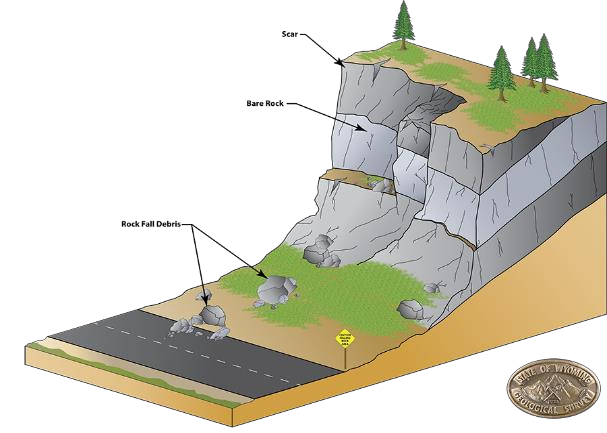 LiquidityLandslide (dry) / RockfallSpeed of onsetDurationExtentFrequency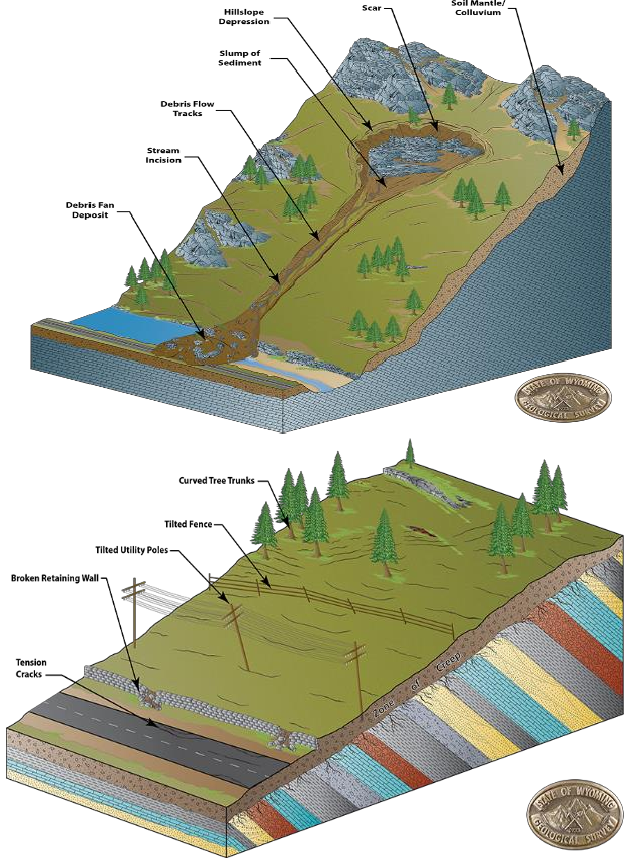 LiquidityMudflow (wet)Speed of onsetDurationExtentFrequencySoil CreepLiquidity Speed of onset Duration ExtentFrequencySlumping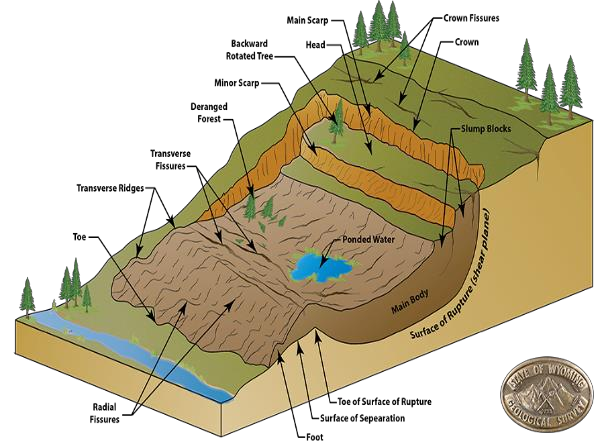 Liquidity Speed of onset Duration ExtentFrequency